F   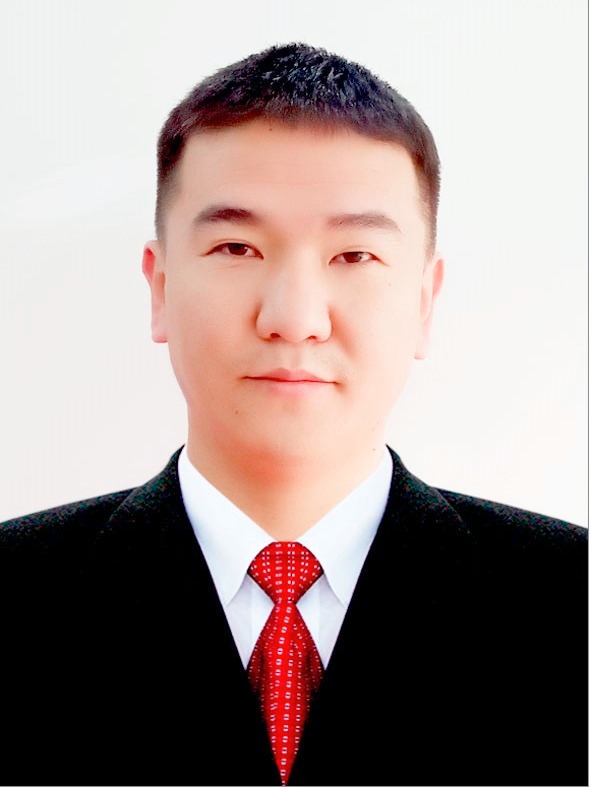 F   F   